L I N J O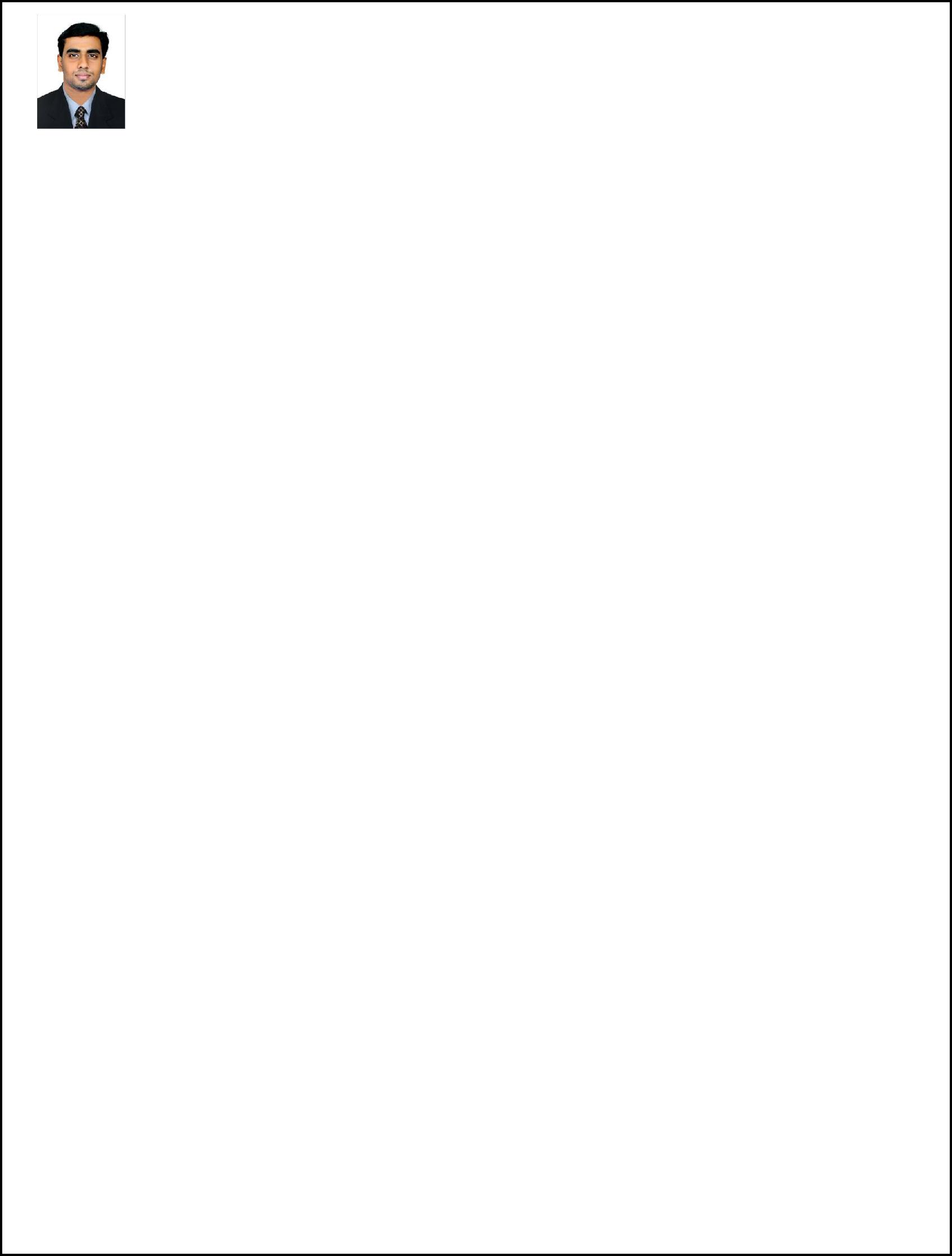 Email: linjo.388044@2freemail.com  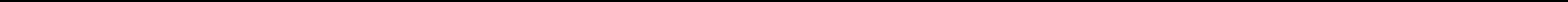 HUMAN RESOURCES PROFESSIONALBUSINESS PROCESS - POLICY DEPLOYMENT - PROCESS REENGINEERING - SAP SOLUTION IMPLEMENTATION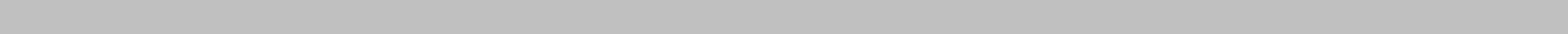 PROFILE SUMMARY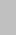 To pursue a demanding HR Generalist profile in a reputed firm with the approach to take up responsibilities to accomplish organizational goals where in my skills and potentials are being utilized to the maximum, alongside focusing on the scope of enhancing my personal skills & gaining maximum knowledge during my tenure to contribute to the growth of the firm.Driven HR Generalist with 3.5 Year, in setting the backbone and direction for HR in Policy Deployment, Performance Appraisal, Talent Management, Compensation and workforce analyticsExcelled at recruitment, Training & Development that draw and retain technical talent as well as ensure appropriate staffing levels for daily operations and rapid growth initiativesPartnered with counter parts in developing holistic and tactical solutions for key business strategiesExperienced in Job Descriptions, Job Evaluations, Compensation Benchmarking, Succession planning, Training Plan, Time Administration & Payroll Administration for white and Blue collars, Project Management, Costing, ErgonomicsSkilled Change agent, creative thinker & decision maker who effectively balanced the needs of employee with the missions of the Organisation; restructured recruitment policy as per the business environment in the present companyDeft at people management, maintaining healthy employee relations, handling employee grievances thus creating an amicable & transparent environment, promoting employee communication across the OrganisationWORK HISTORYKhalid Al Attar Group Dubai UAE, Head – Human Resources, Oct 2018 – Jan 2018Nasser S Al Hajri & Partner Co. Kuwait, Associate – Human Resources, May 2015 – Dec 2017The Accounting Solutions India, HR & Admin Officer, Aug 2014 – Apr 2015PROFESSIONAL EXPERIENCERecruitment, Resource Onboarding and Man power mobilization strategiesManpower AnalysisRecruitment firms/agency communicationNegotiations with stake holdersRedesigned and delivered the company induction mechanismRecruitment strategies to meet staffing requirementsOrganised recruitment campus programs & recruitment drives for effective bulk placement and database generations across geographiesInduction/Orientation ProgrammesManaging employee transfers and implementing new strategies like relocation benefit program, relocation assistance program, transfer orders, compensation re-fitment, etc.,Effectively monitoring plan transitions activities related to Human ResourcesL I N J O HR Reengineering & Change ManagementIdentifying key concepts of reengineering managerial processes in general, and engineering HR in specialIdentifying the methodology of reengineering managerial processes, and the related steps and stagesTraining for the way of using managerial processes reengineering concepts in recreating and re-operating HRTraining for applying the methodology of reengineering in HR management processesManagement Information System ReportsManpower AnalysisWage ComparisonTime Management reports such as Attendance Vs Productivity, Overtime Hours, Incentive Hours, etc.,Employee Development & Performance Management SystemDeveloped and delivered a PMS model incorporating 360 feedbackConducted Training Needs Analysis for business units as required.Training calendarCareer Planning and Succession Planning strategiesConfirmation, yearly and re-fitment appraisals, evaluation of scores and final discussionEnterprise Compensation ManagementEvaluation and Fixture of Pay Scale based on Scale type, Scale Area, Group and level,Salary corrections based on the Performance Appraisal and Normalization patternSeparation, End of Service and Full & Final Settlement StrategiesAdministered the downsizing without disrupting the Organisation during the recessionMade the focus participate in the taking decision to downsizeMatched the focus of manpower reduction to corporate strategyEncouraged retaining critical talent by one on one counsellingDeveloped a post-downsizing manpower deployment planSAP Experience:Super User and Core-Team Personnel for overall SAP HR SolutionsHandled AS-IS, Business Blueprint, Testing the solution, Legacy Data Migration, Go-Live & Application MaintenancePossess excellent process knowledge and functional solution knowledge towards Material Management (Procurment, Stores, Inventory), Equipment & Tools Management, Plant Maintenance, Daily Project Progress Monitoring and Productivity MonitoringEDUCATIONMasters in Business Administration (Human Resource & Finance), Kerala University, 2014Bachelor of Business Administration, Kerala University, 2012Higher Secondary (Pure Science), SVGV Higher Secondary School, Nalkalikal, 2009The Secondary School Leaving Certificate, NSS B.H.S, Pandalam, 2007SKILL SETRecruitment, Staffing &Confidential Correspondence andStaff Training, Development, andOnboarding formalitiesData ProcessingManagementPayroll and AttendanceLabor Law and RegulationCompensation & BenefitsAdministrationComplianceAdministrationPolicy Development &Job Description Review &Regulator Reporting andImplementationWritingCommunicationsMeeting / Event PlanningHuman Resource ReportingDocument Creation and MaintenancePROFILE SUMMARYPERSONAL DETAILSName:Linjo Date of Birth:09 Oct 1991